от «30» сентября 2022 г.                                    № 24                                                 с.Обильное«Об утверждении Порядка составления проекта бюджета Обильненского  сельского муниципального образования Республики Калмыкия на очередной финансовый год и плановый период»В соответствии с пунктом 2 статьи 169, пунктом 3 статьи 184 Бюджетного кодекса Российской Федерации, Положением о бюджетном процессе в Обильненском сельском муниципальном образовании РК (с изменениями), администрация Обильненского сельского муниципального образования Республики Калмыкия  постановляет:1. Утвердить Порядок составления проекта бюджета Обильненского сельского муниципального образования Республики Калмыкия на очередной финансовый год и плановый период согласно Приложению к настоящему постановлению.2. Направить настоящее постановление в Отдел финансово-экономического планирования и централизованного бухгалтерского учета  администрации   Сарпинского  районного муниципального образования Республики Калмыкия для использования в работе в рамках Соглашения № 4 от 30 декабря 2020 г.  «О передаче  полномочий по  организации формированию, исполнению и контролю за исполнением бюджета Обильненского  сельского муниципального образования Республики Калмыкия».3. Настоящее постановление вступает в силу со дня его подписания и подлежит размещению на официальном сайте Администрации Обильненского сельского муниципального образования Республики Калмыкия в сети «Интернет». Глава Обильненского сельскогомуниципального образования Республики Калмыкия (ахлачи)	                                                                В.Н. Сергеев                                                               УТВЕРЖДЕНпостановлением Администрации Обильненского сельского муниципального образования Республики Калмыкияот 30.09.2022 г. № 24Об утверждении Порядка составления проекта бюджета Обильненского сельского муниципального образования Республики Калмыкия на очередной финансовый год и плановый период1. Основные положения1.1 Настоящий Порядок составления проекта бюджета муниципального образования Обильненского сельского муниципального образования Республики Калмыкия на очередной финансовый год и плановый период (далее - Порядок) разработан в соответствии с  пунктом 2 статьи 169, пунктом 3 статьи 184 Бюджетного кодекса Российской Федерации, Положением о бюджетном процессе в Обильненском сельском муниципальном образовании РК и регламентирует основные этапы, а также полномочия участников процесса составления проекта бюджета Обильненского сельского муниципального образования Республики Калмыкия (далее – Обильненского  СМО РК) на очередной финансовый год и плановый период (далее – проект местного бюджета).1.2 Составлению проекта местного бюджета должна предшествовать подготовка следующих документов, на которых основывается составление бюджета:прогноза социально-экономического развития Обильненского СМО РК;основных направлений бюджетной, налоговой и долговой политики Обильненского СМО РК на очередной финансовый год и плановый период;бюджетного прогноза (проекта бюджетного прогноза, проекта изменений бюджетного прогноза) на долгосрочный период;муниципальных программ Обильненского СМО РК (далее – муниципальные программы).2. Полномочия участников бюджетного процесса по составлению проекта бюджета2.1. Администрация Обильненского СМО РК (далее – администрация) при составлении проекта местного бюджета:1) одобряет прогноз социально-экономического развития Обильненского СМО РК на очередной финансовый год и плановый период;2) принимает решение о начале работы над составлением проекта местного бюджета правовым актом администрации, регламентирующим порядок и сроки составления проекта местного бюджета (далее – план мероприятий);3) утверждает муниципальные программы и вносит в них изменения;4) рассматривает проект решения Обильненского СМО РК о местном бюджете на очередной финансовый год и плановый период и представляемые вместе с ним документы и материалы.2.2. Отдел финансово-экономического планирования и централизованного бухгалтерского учета  администрации  Сарпинского  районного муниципального образования Республики Калмыкия   (далее –  финотдел) в рамках Соглашения № 4 от 30 декабря  2020 г.  «О передаче  полномочий по организации  формированию, исполнению и контролю за исполнением бюджета Обильненского сельского муниципального образования Республики Калмыкия» при составлении проекта местного бюджета:1) разрабатывает основные направления бюджетной, налоговой и долговой политики Обильненского СМО РК на очередной финансовый год и плановый период и представляет на утверждение Главе Обильненского СМО РК (ахлачи);2) разрабатывает бюджетный прогноз в случае принятия Обильненским СМО РК решения о формировании бюджетного прогноза Обильненского СМО РК (далее – бюджетный прогноз); 3) формирует и представляет администрации на утверждение план мероприятий;4) готовит совместно с главными администраторами доходов и главными администраторами источников финансирования дефицита бюджета прогноз по статьям классификации доходов и источников финансирования дефицита бюджета на очередной финансовый год и плановый период.Прогнозирование доходов на плановый период осуществляется на основе принятых налоговых ставок и нормативов отчислений, динамики поступления по каждому источнику доходов, с учетом темпов роста (снижения) одного или нескольких показателей, влияющих на изменение данного источника доходов;5) разрабатывает и направляет главным распорядителям бюджетных средств местного бюджета (далее – главные распорядители) проектировки предельных объемов бюджетных ассигнований местного бюджета;6) подготавливает проект порядка и методики планирования бюджетных ассигнований;7) подготавливает проект нормативного документ об установлении перечня и кодов целевых статей расходов местного бюджета;8) ведет реестр расходных обязательств Обильненского СМО РК;9) рассматривает представленные главными распорядителями проекты муниципальных программ, предложения о внесении изменений в утвержденные муниципальные программы;10) осуществляет оценку ожидаемого исполнения местного бюджета за текущий финансовый год;11) формирует и представляет администрации проект решения Собрания депутатов Обильненского СМО РК о бюджете на очередной финансовый год и плановый период (далее – проект решения о бюджете), а также документы и материалы, подлежащие представлению одновременно с указанным проектом.2.3. Главные распорядители при составлении проекта местного бюджета:1) ведут реестры расходных обязательств, подлежащих исполнению за счет бюджетных ассигнований, предусмотренных соответствующим главным распорядителям, и представляют их в Финотдел;2) представляют в Финотдел предложения по распределению бюджетных ассигнований на очередной финансовый год и плановый период по соответствующим разделам, подразделам, целевым статьям, видам расходов классификации расходов и кодам классификации операций сектора государственного управления;3) представляют в Финотдел обоснования бюджетных ассигнований;4) готовят в соответствии с планом мероприятий другие сведения, необходимые для составления проекта местного бюджета.2.4. Главные администраторы доходов местного бюджета и главные администраторы источников финансирования дефицита местного бюджета (далее – главные администраторы) разрабатывают и представляют в Финотдел прогноз поступлений администрируемых ими платежей в местный бюджет по кодам доходов бюджетной классификации, а также по источникам финансирования дефицита местного бюджета:1) прогноз поступления администрируемых налоговых и неналоговых доходов на очередной финансовый год и плановый период с пояснительной запиской.2) проекты нормативных актов о внесении изменений и дополнений в муниципальные правовые акты, регламентирующие порядок расчета и уплаты администрируемых доходов бюджета.3) прогноз поступлений и выплат по администрируемым источникам финансирования дефицита бюджета.3. Порядок составления проекта бюджета3.1. Финотдел до 1 августа текущего года разрабатывает и представляет администрации план мероприятий по подготовке проекта бюджета муниципального образования Обильненского СМО РК, иных документов и материалов, необходимых для направления в Собрание депутатов Обильненского СМО РК одновременно с проектом о местном бюджете.План мероприятий утверждается постановлением администрации Обильненского СМО РК.На основании данных, подготовленных в соответствии с планом мероприятий, Финорган составляет проект решения о бюджете.3.2. Администрация разрабатывает и в сроки, определенные планом мероприятий,  представляет в Финотдел:- предварительные показатели прогноза социально-экономического развития Обильненского СМО РК;- ожидаемые итоги социально-экономического развития Обильненского СМО РК за текущий финансовый год.3.3. Главные администраторы в соответствии с планом мероприятий представляют в Финотдел прогноз объемов поступлений в бюджет по соответствующим видам (подвидам) доходов и источникам финансирования дефицита бюджета на очередной финансовый год и плановый период.Финотдел после представления главными администраторами прогноза поступлений формирует прогноз доходной части местного бюджета.3.4. Финотдел в срок, установленный планом мероприятий, формирует и представляет на утверждение Главе Обильненского СМО РК (ахлачи) проект основных направлений бюджетной, налоговой и долговой политики Обильненского СМО РК на очередной финансовый год и плановый период.3.5. Главные распорядители в срок, установленный планом мероприятий:1) готовят и представляют в Финотдел  по направлениям деятельности предварительные расчеты расходов местного бюджета на очередной финансовый год и плановый период, а также предложения по изменению объема и (или) структуры действующих расходных обязательств Обильненского СМО РК;2) уточняют объем средств, необходимый для финансирования действующих и принимаемых муниципальных программ в очередном финансовом году и плановом периоде. 3.6. В случае принятия решения о формировании бюджетного прогноза муниципального образования в соответствии с требованиями Бюджетного Кодекса Российской Федерации, Финотдел разрабатывает бюджетный прогноз на шесть и более лет на основе прогноза социально-экономического развития муниципального образования на долгосрочный период.Порядок разработки и утверждения, период действия, а также требования к составу и содержанию бюджетного прогноза на долгосрочный период устанавливаются администрацией с соблюдением требований Бюджетного Кодекса Российской Федерации.3.7. Финотдел в срок, установленный планом мероприятий, формирует и представляет администрации проект решения о бюджете Обильненского СМО РК.        ПОСТАНОВЛЕНИЕАДМИНИСТРАЦИИОБИЛЬНЕНСКОГО СЕЛЬСКОГОМУНИЦИПАЛЬНОГО ОБРАЗОВАНИЯ РЕСПУБЛИКИ КАЛМЫКИЯ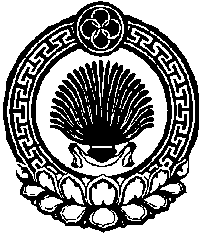 ХАЛЬМГ ТАҢҺЧИНОБИЛЬН СЕЛӘНӘМУНИЦИПАЛЬН БҮРДӘЦИНАДМИНИСТРАЦИН ТОЛhАЧИНТОГТАВР